PAŁAC KULTURY I NAUKI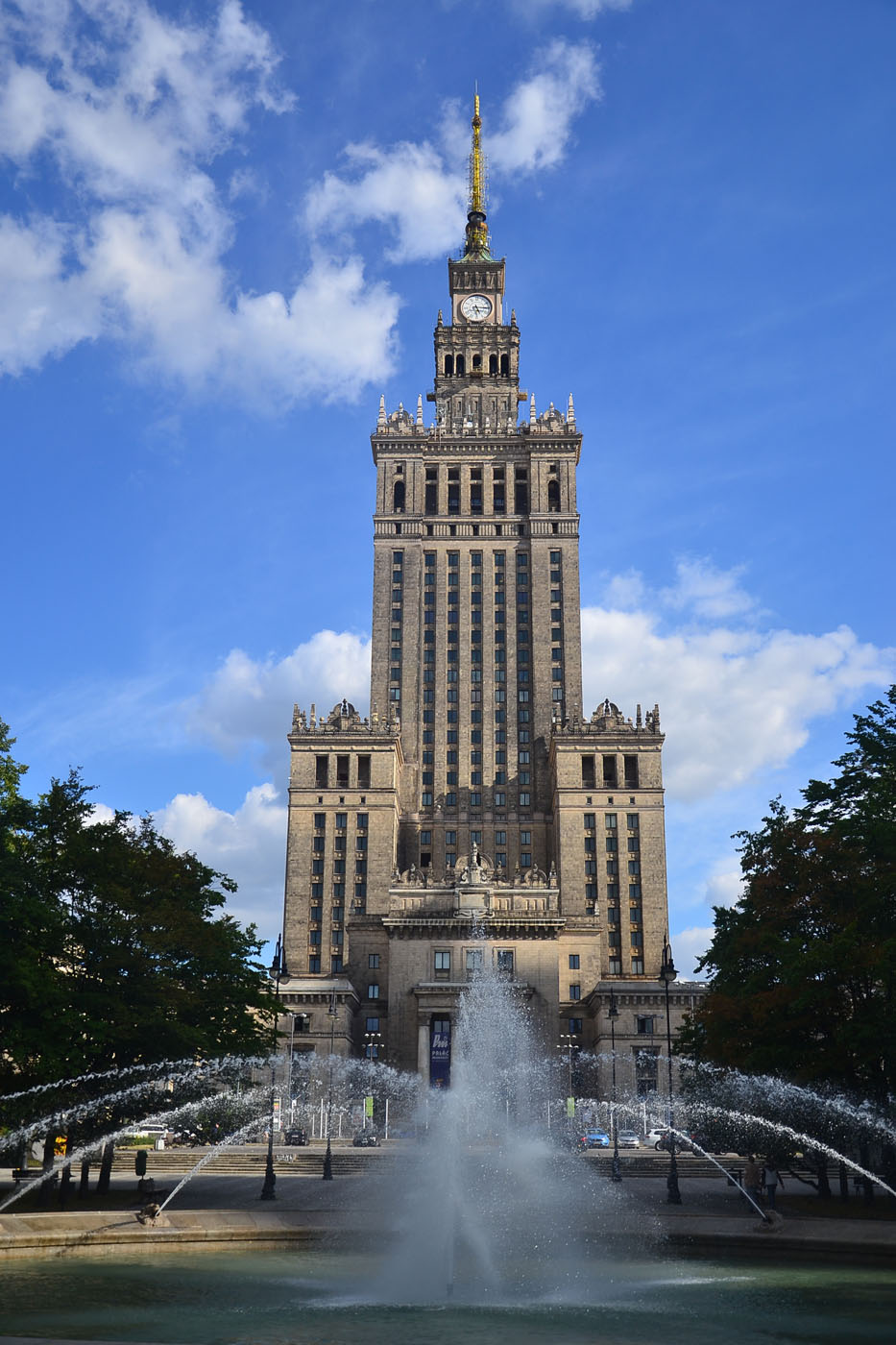 ZAMEK KRÓLEWSKI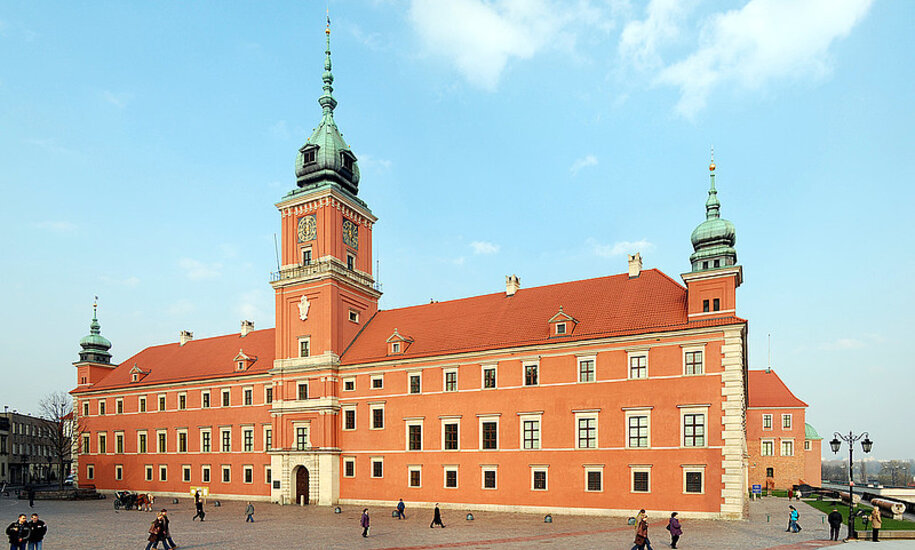 	ŁAZIENKI KRÓLEWSKIE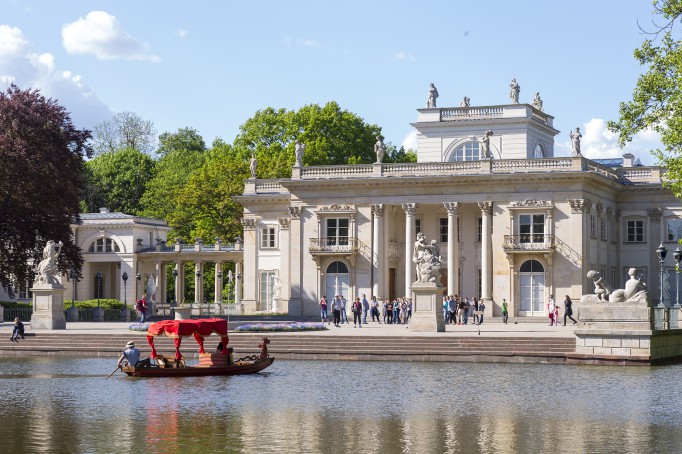 POMNIK SYRENKA WARSZAWSKA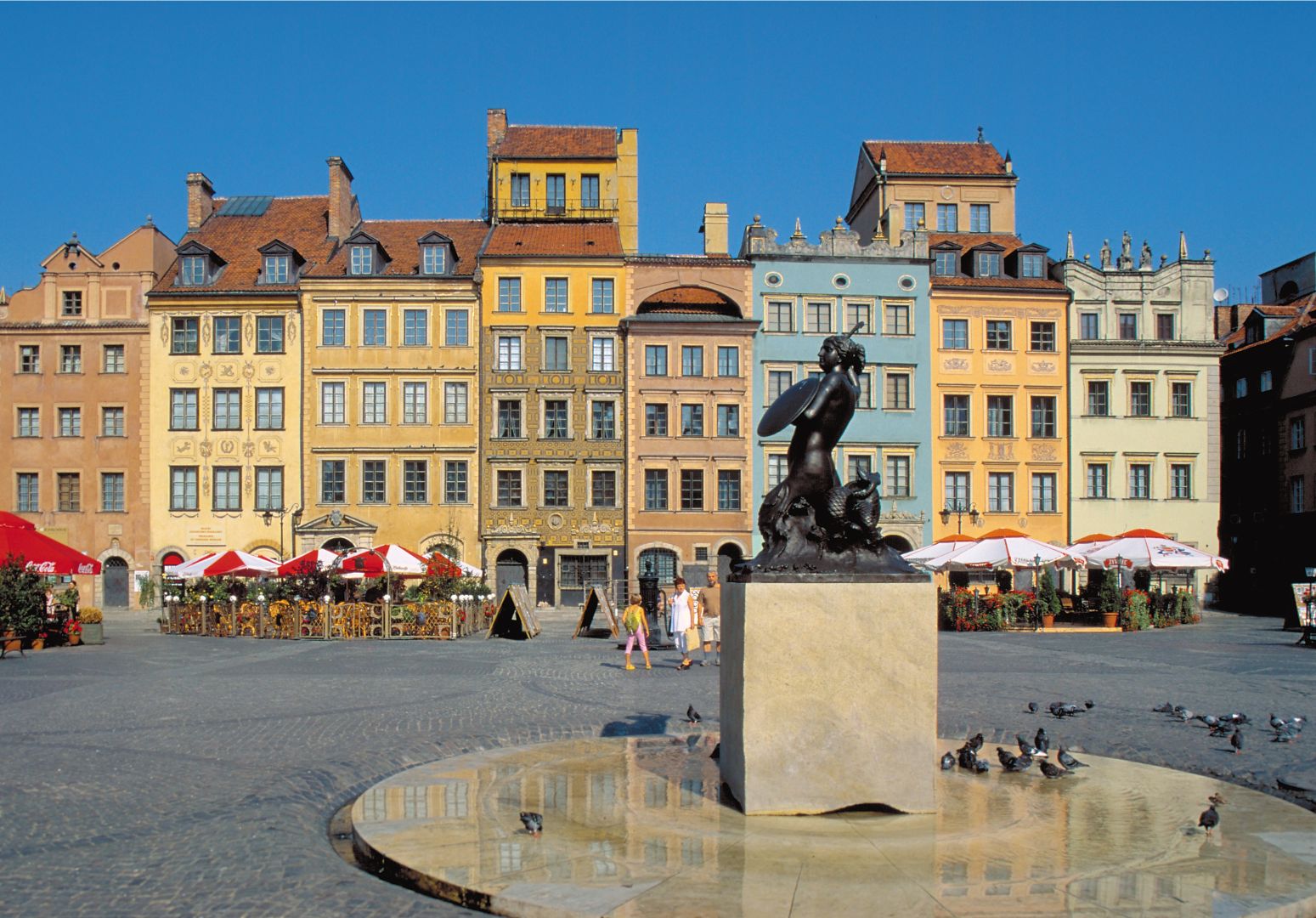 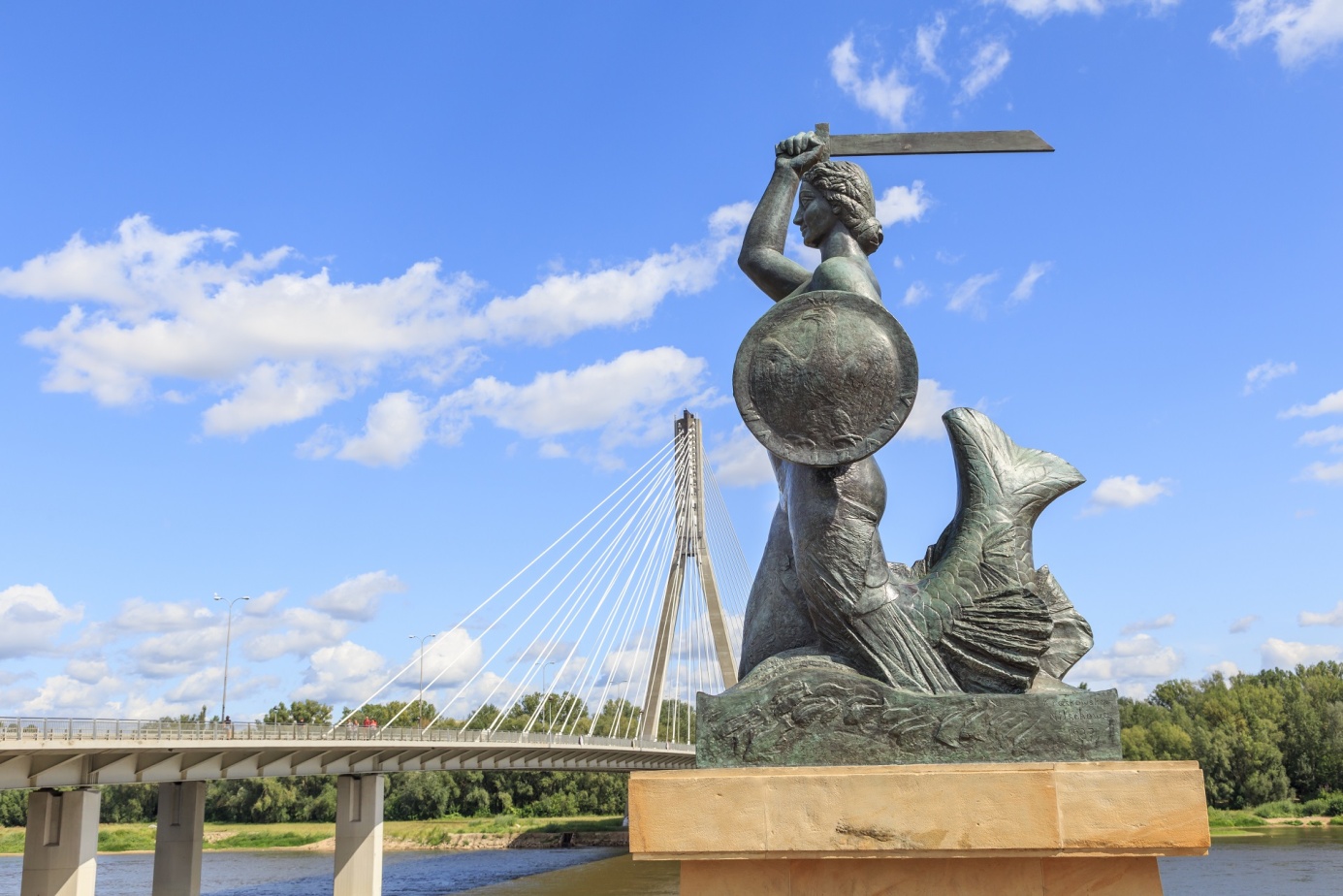 		RYNEK STAREGO MIASTA 			PAŁAC PREZYDENCKI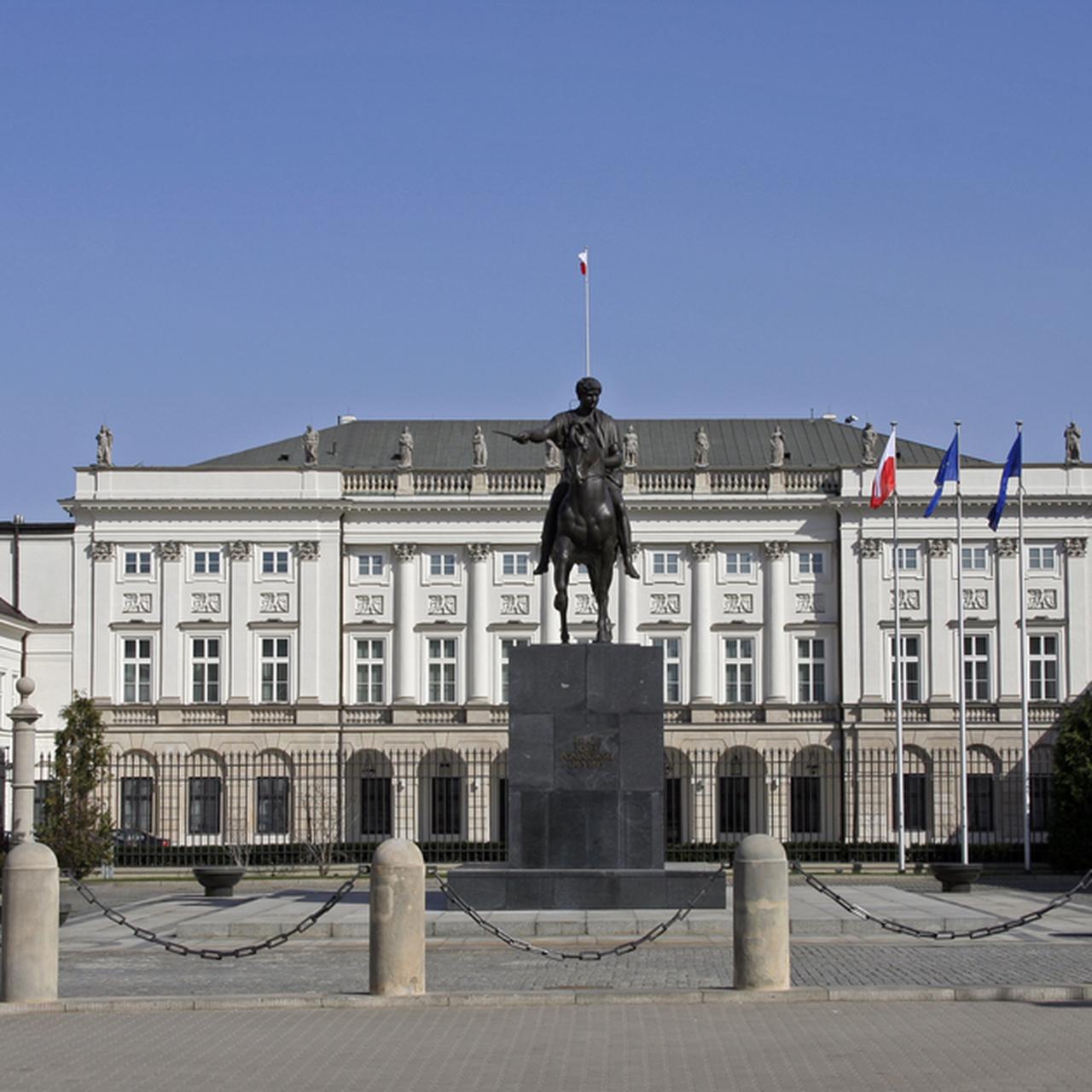 